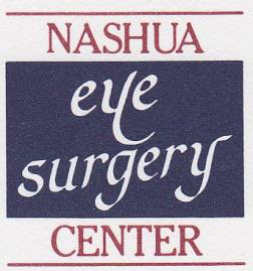 Novamed Surgery Center of Nashua dba Nashua Eye Surgery Center 5 Coliseum Ave, Nashua, NH 03063This surgery Center is majority owned by Surgery Partners, Inc. at 51%. The following surgeons have 49% ownership in the Surgery Center:Nashua Eye Associates:5 Coliseum Ave.   Nashua, NH 03063Timothy Blake, MDJohn Dagianis, MDSonalee Desai-Bartoli, MDPurak Parikh, MDFaith Birnbaum, MDSpindel Eye Associates: 6 Tsienneto Road, Suite 101       Derry, NH 03038 Mohamed Guenena, MD